РЕГИОНАЛЬНАЯ СЛУЖБА ПО ТАРИФАМ И ЦЕНООБРАЗОВАНИЮ ЗАБАЙКАЛЬСКОГО КРАЯПРИКАЗ20 декабря 2019 года							 № 595-НПАг. ЧитаО корректировке долгосрочных тарифов на тепловую энергию (мощность), производимую в режиме комбинированной выработки электрической и тепловой энергии на коллекторах источника тепловой энергии ПАО «Территориальная генерирующая компания № 14» 
на территории муниципального образования городской округ «Город Чита»В соответствии с Федеральным законом от 27 июля 2010 года 
№ 190-ФЗ «О теплоснабжении», постановлением Правительства 
Российской Федерации от 22 октября 2012 года № 1075 «О ценообразовании в сфере теплоснабжения», Положением о Региональной службе по 
тарифам и ценообразованию Забайкальского края, утвержденным постановлением Правительства Забайкальского края от 16 мая 
2017 года № 196, на основании заключения и решения Правления Региональной службы по тарифам и ценообразованию Забайкальского края п р и к а з ы в а ю:Внести в приложение № 1 к приказу Региональной службы по тарифам и ценообразованию Забайкальского края от 20 декабря 2018 года
№ 711-НПА «Об установлении тарифов на тепловую энергию (мощность), производимую в режиме комбинированной выработки электрической и тепловой энергии на коллекторах источника тепловой энергии 
ПАО «Территориальная генерирующая компания № 14» на территории муниципального образования городской округ «Город Чита», на 
2019-2023 годы» изменение, изложив его в редакции согласно приложению к настоящему приказу.Настоящий приказ вступает в силу с 01 января 2020 года.Опубликовать настоящий приказ на сайте в информационно-телекоммуникационной сети «Интернет» «Официальный интернет-портал правовой информации исполнительных органов государственной власти Забайкальского края» (http://право.забайкальскийкрай.рф).И.о. руководителя Службы						        Е.А.МорозоваПРИЛОЖЕНИЕ к приказу Региональной службы 
по тарифам и ценообразованию Забайкальского краяот 20 декабря 2019 года № 595-НПА                                                                                    «ПРИЛОЖЕНИЕ № 1к приказу Региональной службыпо тарифам и ценообразованиюЗабайкальского края                                                                      от 20 декабря 2018 года № 711-НПАТАРИФЫна тепловую энергию (мощность), производимую в режиме комбинированной выработки электрической и тепловой энергии на коллекторах источника тепловой энергии ПАО «Территориальная генерирующая компания № 14» на территории муниципального образования городской округ «город Чита», на 2019-2023 годы* В тариф не включен налог на добавленную стоимость.Примечание: Величина расходов на топливо, отнесенных на 1 Гкал тепловой энергии, отпускаемой в виде пара и (или) воды от источника тепловой энергии: с 01.01.2019 г. по 30.06.2019 г. составляет 362,37 руб./Гкал, с 01.07.2019 г. по 31.12.2019 г. составляет 371,05 руб./Гкал, с 01.01.2020 г. по 30.06.2020 г. составляет 364,74 руб./Гкал, с 01.07.2020 г. по 31.12.2020 г. составляет 
396,66 руб./Гкал, с 01.01.2021 г. по 30.06.2021 г. составляет 397,88 руб./Гкал, с 01.07.2021 г. по 31.12.2021 г. составляет 387,60 руб./Гкал, с 01.01.2022 г. по 30.06.2022 г. составляет 388,62 руб./Гкал, с 01.07.2022 г. по 31.12.2022 г. составляет 436,96 руб./Гкал, с 01.01.2023 г. по 30.06.2023 г. составляет 438,14 руб./Гкал, с 01.07.2023 г. по 31.12.2023 г. составляет 411,98 руб./Гкал.___________________»._________________№ п/пНаименование регулируемой организацииВид тарифаГодВид теплоносителяВид теплоносителя№ п/пНаименование регулируемой организацииВид тарифаГодВодаВода№ п/пНаименование регулируемой организацииВид тарифаГод01 января30 июня01 июля31 декабря1234561ПАО «Территориальная генерирующая  компания № 14»*Потребители, оплачивающие производство тепловой энергии от Читинской ТЭЦ-1Потребители, оплачивающие производство тепловой энергии от Читинской ТЭЦ-1Потребители, оплачивающие производство тепловой энергии от Читинской ТЭЦ-1Потребители, оплачивающие производство тепловой энергии от Читинской ТЭЦ-11ПАО «Территориальная генерирующая  компания № 14»*одноставочный,руб./Гкал2019520,59533,061ПАО «Территориальная генерирующая  компания № 14»*одноставочный,руб./Гкал2020533,06579,711ПАО «Территориальная генерирующая  компания № 14»*одноставочный,руб./Гкал2021579,71564,721ПАО «Территориальная генерирующая  компания № 14»*одноставочный,руб./Гкал2022564,72634,971ПАО «Территориальная генерирующая  компания № 14»*одноставочный,руб./Гкал2023634,97597,05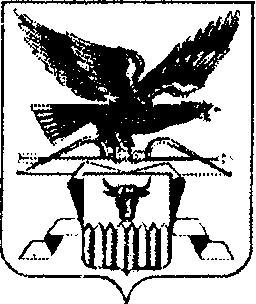 